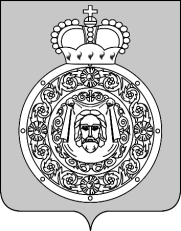 ОБЩЕСТВЕННАЯ ПАЛАТАВОСКРЕСЕНСКОГО МУНИЦИПАЛЬНОГО РАЙОНАМОСКОВСКОЙ ОБЛАСТИРЕШЕНИЕот 21.07.2017 № _7____Об избрании председателей комиссий Общественной палаты Воскресенского муниципального района Московской областиВ соответствии с Положением об Общественной палате Воскресенского муниципального района Московской области, утвержденного решением Совета депутатов Воскресенского муниципального района   от 31.01.2014 №869/81 (с изменениями от 25.04.2014 №895/84), регламентом Общественной палаты Воскресенского муниципального района, утвержденным решением Общественной палаты Воскресенского  района от  21.07.2017 №6,Общественная палата Воскресенского муниципального района Московской области решила:Избрать председателями комиссий Общественной палаты Воскресенского муниципального района Московской области:комиссии по местному самоуправлению, открытости власти и противодействию коррупции Пайгачкина Юрия Вячеславовича,комиссии по дорожному хозяйству и транспорту Сидорова Артема Александровича,комиссии по экономическому развитию , предпринимательству , инвестициям и инновациям Лащенову Елену Геннадьевну,комиссии по развитию добровольческого движения благотворительности и волонтерству Воеводину Татьяну Николаевну,комиссии по миграционной политике и межнациональным отношениям Гаврилеева Александра Александровича,комиссии по патриотическому воспитанию и работе с молодёжью Бурлуцкую Ольгу Александровну,комиссии по культуре и возрождению историко-культурного наследия и развитию промыслов Лякину Ольгу Анатольевну,комиссии по архитектуре и архитектурному облику города и благоустройству территории Байкова Сергея Калиновича,Комиссии по промышленности, инновациям и развитию наукоградов Крылову Нину Константиновну,комиссии по ЖКХ, капитальному ремонту и контролю за качеством работы управляющих компаний Николаева Дмитрия Сергеевича,комиссии по здравоохранению, социальной политике, трудовым отношениям и качеству жизни граждан Бабкина Олега Владимировича,комиссии по развитию спорта, туризма и формированию здорового образа жизни Хлопотова Романа Александровича,комиссии по экологии и природопользованию и сохранению ресурсов Борзова Михаила Петровича,комиссии по вопросам образования, науки и культуры	 Фетисову Ирину Ивановну.Председателям комиссий разработать и вынести на утверждение Общественной палаты Воскресенского муниципального района Московской области положения о комиссиях.Председатель Общественной палаты Воскресенского муниципального района                                            		Н.Г. Семина